Lesson 15: Different Types of Story ProblemsLet’s solve story problems and write equations to match.Warm-up: Which One Doesn’t Belong: EquationsWhich one doesn’t belong?15.1: What Questions Can We Ask?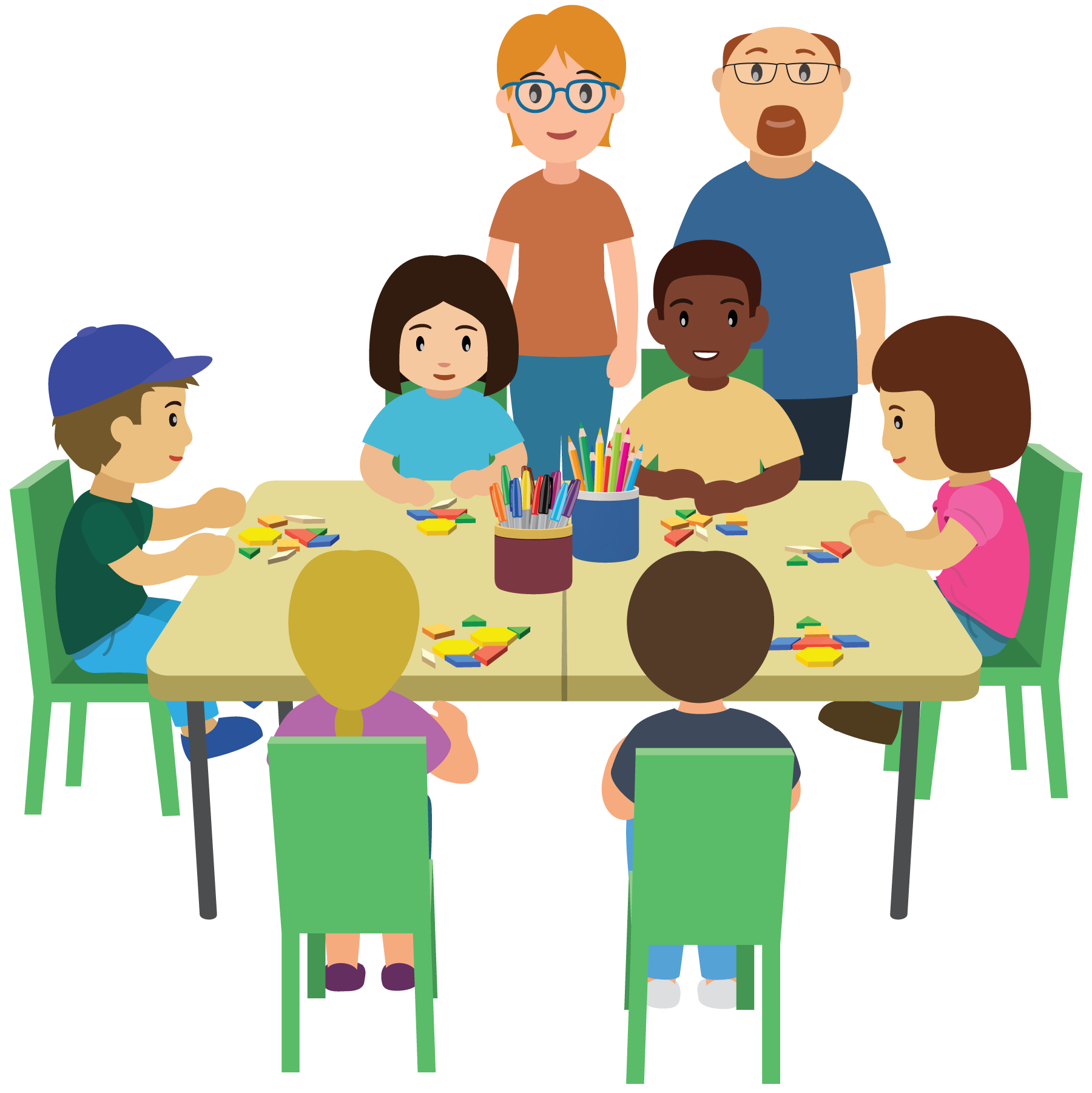 What mathematical questions can you ask about this image?15.2: Different Types of ProblemsThere are 8 people at the table.
6 of the people are students.
How many are teachers?
Show your thinking using drawings, numbers, or words.Equation: ________________________________Equation: ________________________________Elena has 4 pattern blocks.
Tyler has 6 pattern blocks.
How many fewer pattern blocks does Elena have than Tyler?
Show your thinking using drawings, numbers, or words.Equation: ________________________________Equation: ________________________________Tyler has 6 pattern blocks.
Elena has 4 patterns blocks.
How many pattern blocks do they have altogether?
Show your thinking using drawings, numbers, or words.Equation: ________________________________Equation: ________________________________Priya has 7 triangles and 3 squares.
How many more triangles than squares does Priya have?
Show your thinking using drawings, numbers, or words.Equation: ________________________________Equation: ________________________________15.3: Centers: Choice TimeChoose a center.Capture Squares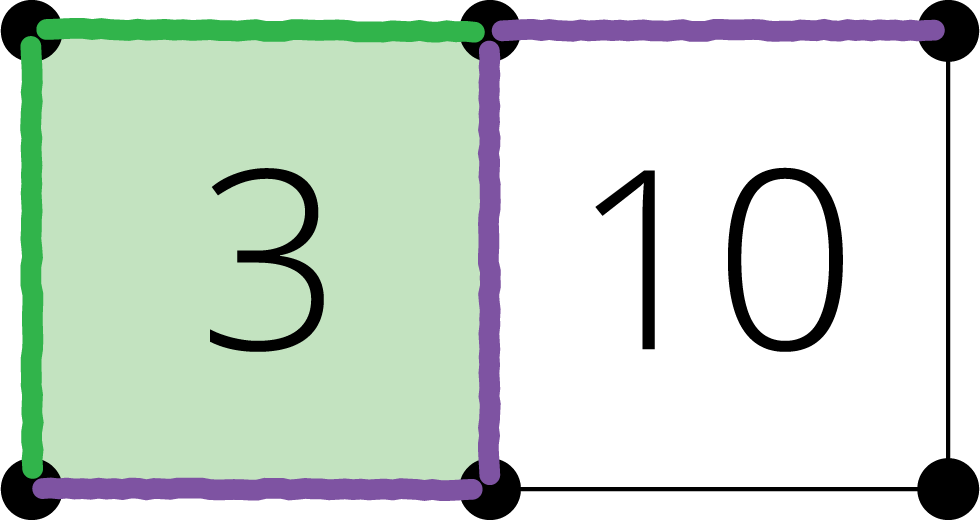 Shake and Spill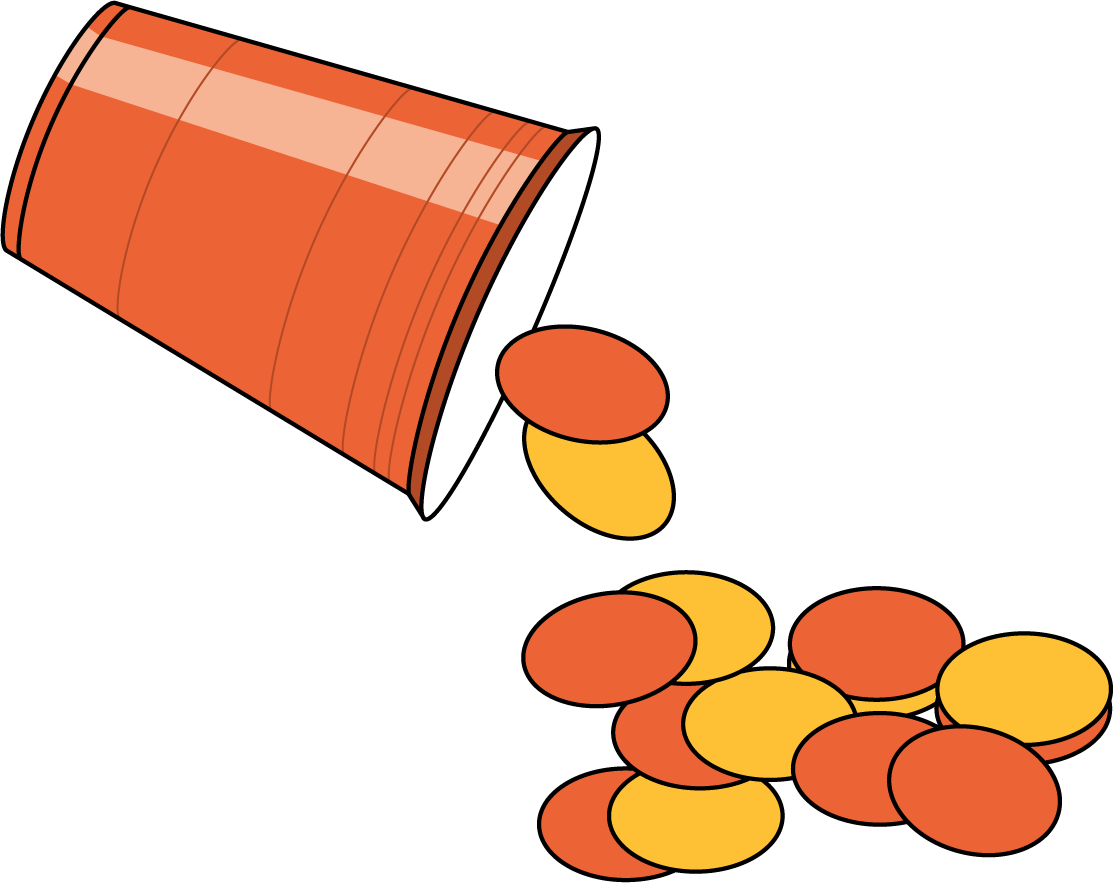 What's Behind My Back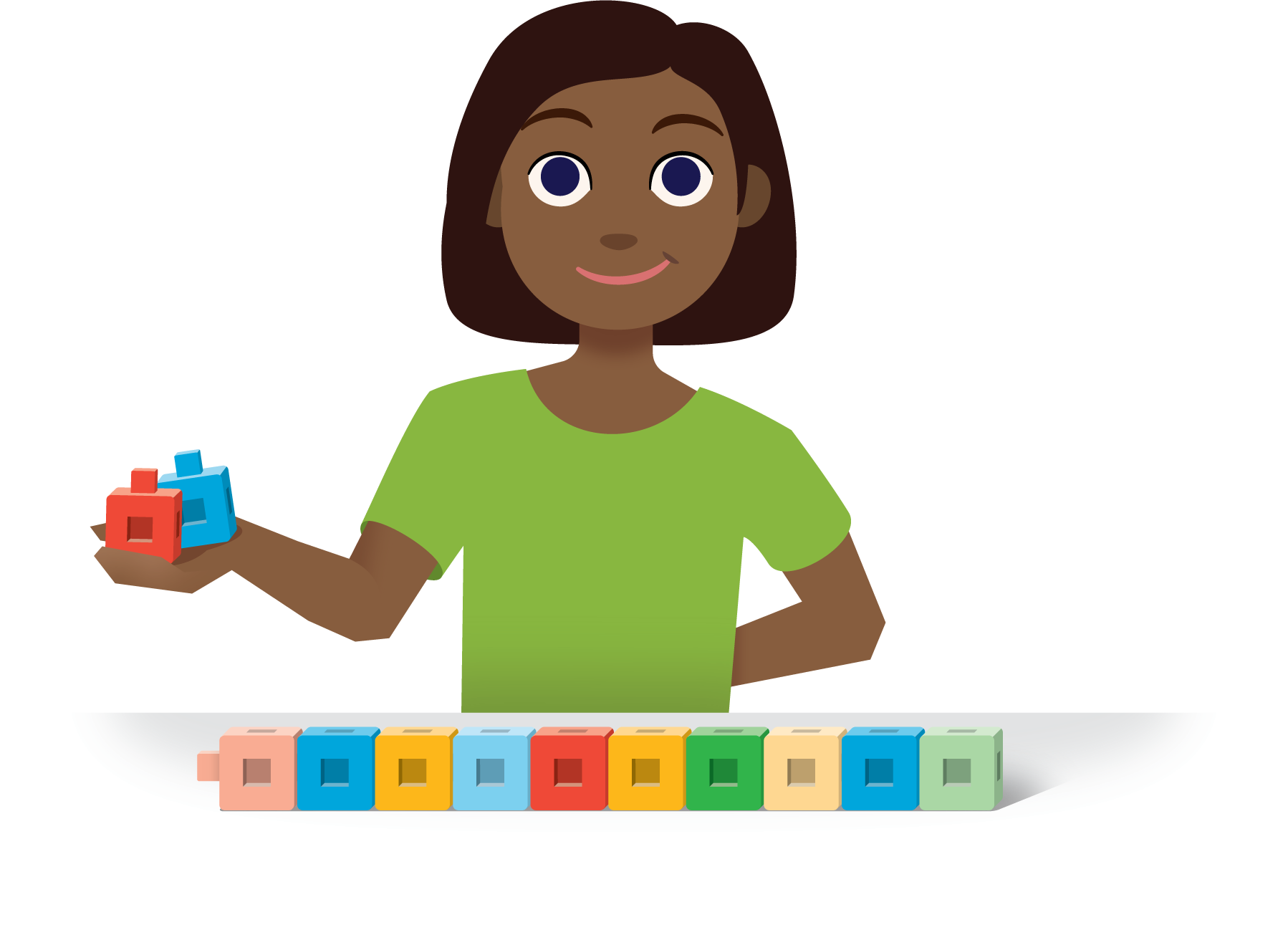 Section SummarySection SummaryWe made cube towers that have the same number of cubes.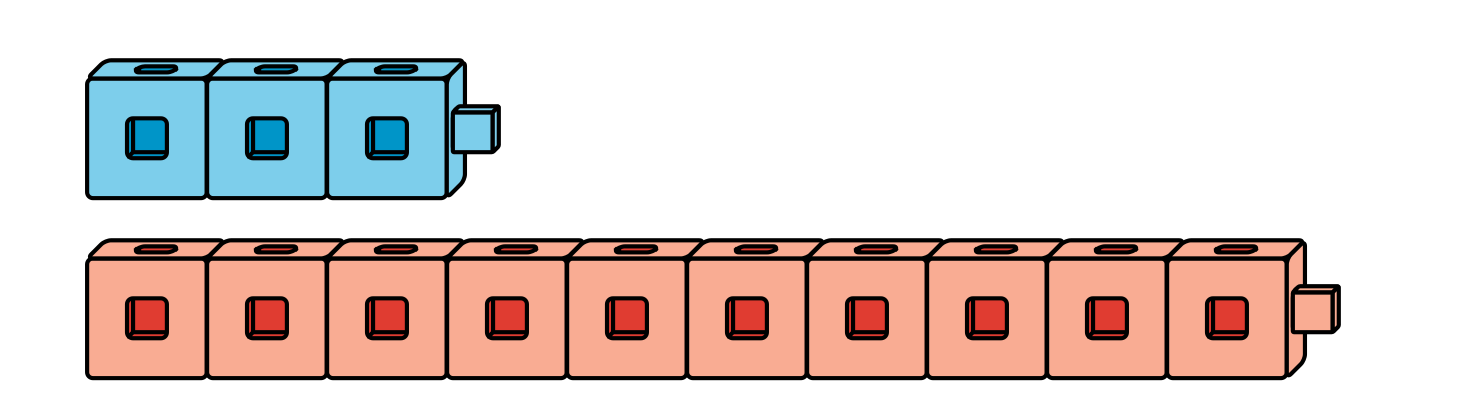 We can add 7 more blue cubes.
We can take off 7 red cubes.We solved story problems about “how many more” and “how many fewer.”Elena has 4 pattern blocks.
Tyler has 6 pattern blocks.
How many fewer pattern blocks does Elena have than Tyler?orWe learned that these problems can be solved with addition or subtraction.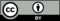 © CC BY 2021 Illustrative Mathematics®